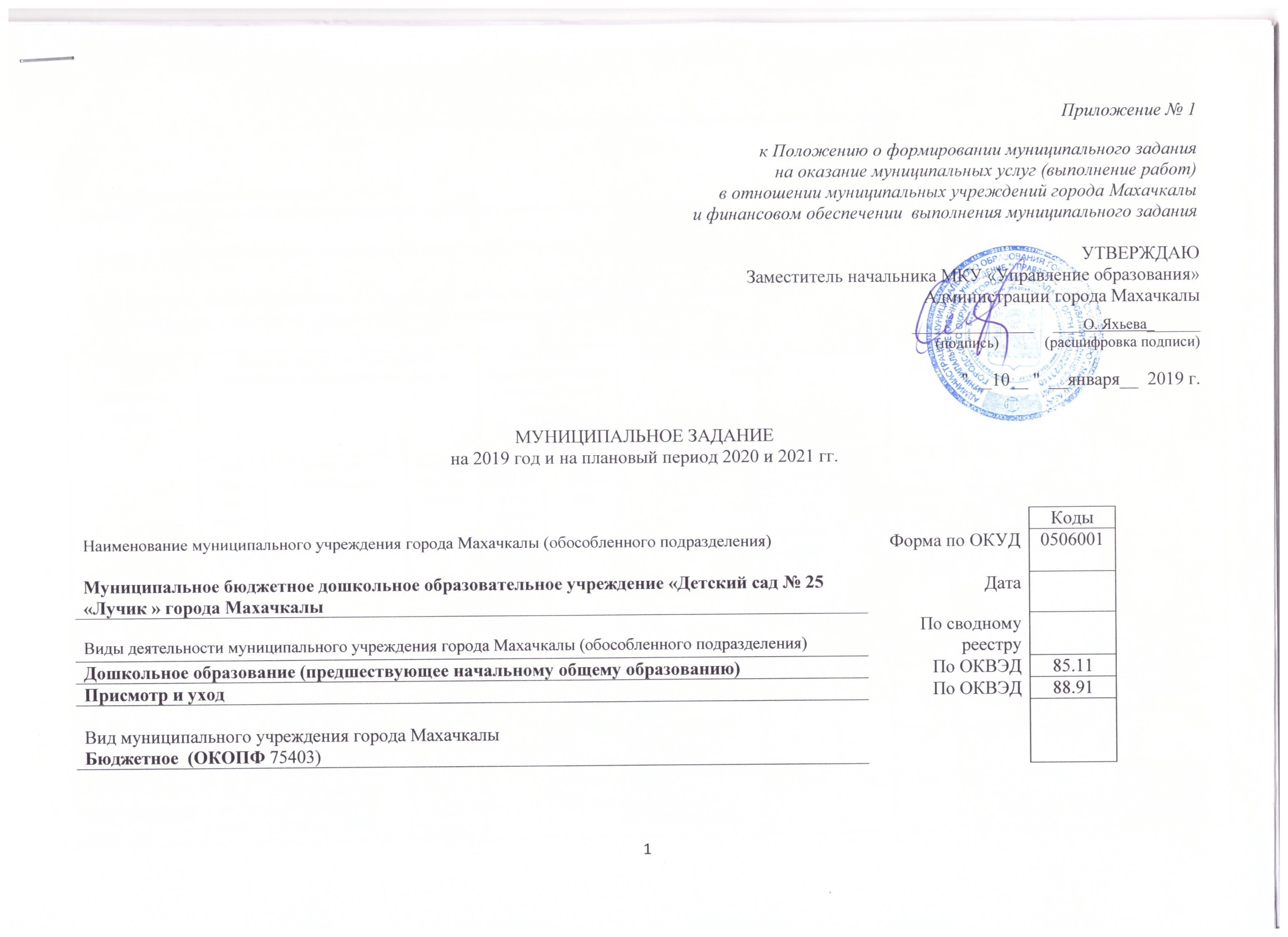 Часть 1.  Сведения об оказываемых муниципальных услугах<1>Раздел 13. Показатели, характеризующие объем и (или) качество муниципальной услуги:3.1. Показатели, характеризующие качество муниципальной услуги <2>:Допустимое (возможное) отклонение от установленных показателей качества муниципальной услуги, при котором муниципальное задание считается выполненным процентов3.2. Показатели, характеризующие объем муниципальной услуги:Допустимое (возможное) отклонение от установленных показателей объема муниципальной услуги, при котором муниципальное задание считается выполненным процентов4. Нормативные правовые акты, устанавливающие размер платы (цену, тариф) либо порядок ее (его) установления:5. Порядок оказания муниципальной услуги5.1. Нормативные правовые акты, регулирующие порядок оказания муниципальной услуги:Приказ Рособрнадзора от 29 мая 2014 г. №785 «Об утверждении требований к структуре официального сайта образовательной организации в информационно-телекоммуникационной сети «Интернет» и формату представления на нем информации»;Постановление Правительства РФ от 26.02.2014  №151 (ред. от 31.12.2016) "О формировании и ведении базовых (отраслевых) перечней государственных и муниципальных услуг и работ, формировании, ведении и утверждении ведомственных перечней государственных услуг и работ, оказываемых и выполняемых федеральными государственными учреждениями, и об общих требованиях к формированию, ведению и утверждению ведомственных перечней государственных (муниципальных) услуг и работ, оказываемых и выполняемых государственными учреждениями субъектов Российской Федерации (муниципальными учреждениями)"; Приказ Министерство образования и науки Российской Федерации от 10 декабря 2013г. №1324 «Об утверждении показателей  деятельности образовательной организации, подлежащей самообследованию»;Приказ Министерства образования и науки Российской Федерации от 17.10.2013г. №1155 «Об утверждении федерального государственного образовательного стандарта дошкольного образования»;Приказ Министерства образования и науки Российской Федерации от 30.08.2013г. №1014 «Об утверждении Порядка организации и осуществления образовательной деятельности по основным общеобразовательным программам - образовательным программам дошкольного образования»;Постановление Главного государственного санитарного врача Российской Федерации от 15.05.2013г. №26 «Об утверждении СанПиН 2.4.1.3049-13 «Санитарно-эпидемиологические требования к устройству, содержанию и организации режима работы дошкольных образовательных организаций»;Федеральный закон от 29.12.2012 № 273-ФЗ «Об образовании в Российской Федерации»;  Федеральный Закон от 06.10.2003 №131-ФЗ «Об общих принципах организации местного самоуправления в Российской Федерации»;Федеральный закон от 06.10.1999 №184-ФЗ «Об общих принципах организации законодательных (представительных) и исполнительных органов государственной власти субъектов Российской Федерации»;Постановление Администрации городского округа с внутригородским делением «город Махачкала» от 19 мая 2017 года №742 «Об установлении денежных норм на питание детей в образовательных учреждениях»;Постановление Администрации городского округа с внутригородским делением «город Махачкала» от 4 мая 2017 года №632 «Об утверждении Административного регламента Управления образования Администрации города Махачкалы по предоставлению муниципальной услуги «Прием заявлений, постановка на учет и зачисление детей в образовательную учреждения, реализующие основную образовательную программу дошкольного образования (детские сады)» и внесении изменений в постановление Администрации города Махачкалы от 30.06.2016г. №1296»;Постановление Администрации городского округа с внутригородским делением «город Махачкала» от 4 мая 2017 года №631 «Об утверждении положения о порядке комплектования муниципальных образовательных учреждений города Махачкалы, реализующих основную образовательную программу дошкольного образования»;Постановление Администрации городского округа с внутригородским делением «город Махачкала» от 20 февраля 2017 года №191 «О порядке формирования муниципального задания на оказание муниципальных услуг (выполнения работ в отношении муниципальных учреждений городского округа с внутригородским делением «город Махачкала» и финансового обеспечения выполнения муниципального задания»;Постановление Администрации городского округа с внутригородским делением «город Махачкала» от 30 июня 2016 года №1296 «Об утверждении Административного регламента Управления образования Администрации муниципального образования «город  Махачкала» и административных регламентов по предоставлению муниципальных услуг, образовательными учреждениями города Махачкалы»;Постановление Администрации города Махачкалы от 2 октября 2015 года №4369 «О внесении изменений в постановление Администрации г. Махачкалы от 3о июня 2015г. №3297  «Об утверждении платы с родителей (законных представителей) за присмотр и уход за детьми в муниципальных дошкольных образовательных учреждениях, школах-садах г. Махачкалы;Постановление Администрации г. Махачкалы от 30 июня 2015 года №3297 «Об утверждении платы с родителей (законных представителей) за присмотр и уход за детьми в ДОУ, школах-садах г. Махачкалы»;Закон Республики Дагестан «Об образовании в Республике Дагестан» от 16 июня 2014 года №48 (с изменениями на 10.04.2017);Постановление Республики Дагестан от 20 мая 2009 года №142 «О компенсации части родительской платы за содержание ребенка в государственных и муниципальных образовательных учреждениях в Республике Дагестан, реализующих основную общеобразовательную программу дошкольного образования».5.2. Порядок информирования потенциальных потребителей муниципальной услуги:Раздел 2 3. Показатели, характеризующие объем и (или) качество муниципальной услуги:3.1. Показатели, характеризующие качество муниципальной услуги <2>:Допустимое (возможное) отклонение от установленных показателей качества муниципальной услуги, при котором муниципальное задание считается выполненным процентов3.2. Показатели, характеризующие объем муниципальной услуги:Допустимое (возможное) отклонение от установленных показателей объема муниципальной услуги, при котором муниципальное задание считается выполненным процентов4. Нормативные правовые акты, устанавливающие размер платы (цену, тариф) либо порядок ее (его) установления:5. Порядок оказания муниципальной услуги5.1. Нормативные правовые акты, регулирующие порядок оказания муниципальной услуги:Приказ Рособрнадзора от 29 мая 2014 г. №785 «Об утверждении требований к структуре официального сайта образовательной организации в информационно-телекоммуникационной сети «Интернет» и формату представления на нем информации»;Постановление Правительства РФ от 26.02.2014  №151 (ред. от 31.12.2016) "О формировании и ведении базовых (отраслевых) перечней государственных и муниципальных услуг и работ, формировании, ведении и утверждении ведомственных перечней государственных услуг и работ, оказываемых и выполняемых федеральными государственными учреждениями, и об общих требованиях к формированию, ведению и утверждению ведомственных перечней государственных (муниципальных) услуг и работ, оказываемых и выполняемых государственными учреждениями субъектов Российской Федерации (муниципальными учреждениями)"; Приказ Министерство образования и науки Российской Федерации от 10 декабря 2013г. №1324 «Об утверждении показателей  деятельности образовательной организации, подлежащей самообследованию»;Приказ Министерства образования и науки Российской Федерации от 17.10.2013г. №1155 «Об утверждении федерального государственного образовательного стандарта дошкольного образования»;Приказ Министерства образования и науки Российской Федерации от 30.08.2013г. №1014 «Об утверждении Порядка организации и осуществления образовательной деятельности по основным общеобразовательным программам - образовательным программам дошкольного образования»;Постановление Главного государственного санитарного врача Российской Федерации от 15.05.2013г. №26 «Об утверждении СанПиН 2.4.1.3049-13 «Санитарно-эпидемиологические требования к устройству, содержанию и организации режима работы дошкольных образовательных организаций»;Федеральный закон от 29.12.2012 № 273-ФЗ «Об образовании в Российской Федерации»;  Федеральный Закон от 06.10.2003 №131-ФЗ «Об общих принципах организации местного самоуправления в Российской Федерации»;Федеральный закон от 06.10.1999 №184-ФЗ «Об общих принципах организации законодательных (представительных) и исполнительных органов государственной власти субъектов Российской Федерации»;Постановление Администрации городского округа с внутригородским делением «город Махачкала» от 19 мая 2017 года №742 «Об установлении денежных норм на питание детей в образовательных учреждениях»;Постановление Администрации городского округа с внутригородским делением «город Махачкала» от 4 мая 2017 года №632 «Об утверждении Административного регламента Управления образования Администрации города Махачкалы по предоставлению муниципальной услуги «Прием заявлений, постановка на учет и зачисление детей в образовательную учреждения, реализующие основную образовательную программу дошкольного образования (детские сады)» и внесении изменений в постановление Администрации города Махачкалы от 30.06.2016г. №1296»;Постановление Администрации городского округа с внутригородским делением «город Махачкала» от 4 мая 2017 года №631 «Об утверждении положения о порядке комплектования муниципальных образовательных учреждений города Махачкалы, реализующих основную образовательную программу дошкольного образования»;Постановление Администрации городского округа с внутригородским делением «город Махачкала» от 20 февраля 2017 года №191 «О порядке формирования муниципального задания на оказание муниципальных услуг (выполнения работ в отношении муниципальных учреждений городского округа с внутригородским делением «город Махачкала» и финансового обеспечения выполнения муниципального задания»;Постановление Администрации городского округа с внутригородским делением «город Махачкала» от 30 июня 2016 года №1296 «Об утверждении Административного регламента Управления образования Администрации муниципального образования «город  Махачкала» и административных регламентов по предоставлению муниципальных услуг, образовательными учреждениями города Махачкалы»;Постановление Администрации города Махачкалы от 2 октября 2015 года №4369 «О внесении изменений в постановление Администрации г. Махачкалы от 3о июня 2015г. №3297  «Об утверждении платы с родителей (законных представителей) за присмотр и уход за детьми в муниципальных дошкольных образовательных учреждениях, школах-садах г. Махачкалы;Постановление Администрации г. Махачкалы от 30 июня 2015 года №3297 «Об утверждении платы с родителей (законных представителей) за присмотр и уход за детьми в ДОУ, школах-садах г. Махачкалы»;Закон Республики Дагестан «Об образовании в Республике Дагестан» от 16 июня 2014 года №48 (с изменениями на 10.04.2017);Постановление Республики Дагестан от 20 мая 2009 года №142 «О компенсации части родительской платы за содержание ребенка в государственных и муниципальных образовательных учреждениях в Республике Дагестан, реализующих основную общеобразовательную программу дошкольного образования».5.2. Порядок информирования потенциальных потребителей муниципальной услуги:Часть 2. Сведения о выполняемых работах <3>Учреждение работы не выполняют.Часть 3. Прочие сведения о муниципальном задании <4>1. Основания для досрочного прекращения выполнения муниципального задания: ликвидация учреждения;	реорганизация учреждения;исключение муниципальной услуги (работы) из ведомственного перечня;иные основания, предусмотренные нормативными правовыми актами Российской Федерации и Республики Дагестан.2. Иная информация, необходимая для выполнения (контроля за выполнением) муниципального задания: Соглашение между учредителем и муниципальным бюджетным учреждением о порядке и условиях предоставления субсидии на финансовое обеспечение муниципального задания на оказание муниципальных услуг (выполнения работ). При необходимости учреждение представляет Управлению образования отчет о фактических расходах, копии первичных документов, акты выполненных работ и иную информацию, подтверждающую выполнение муниципального задания.3. Порядок контроля за выполнением муниципального задания4.Требования к отчетности о выполнении муниципального задания.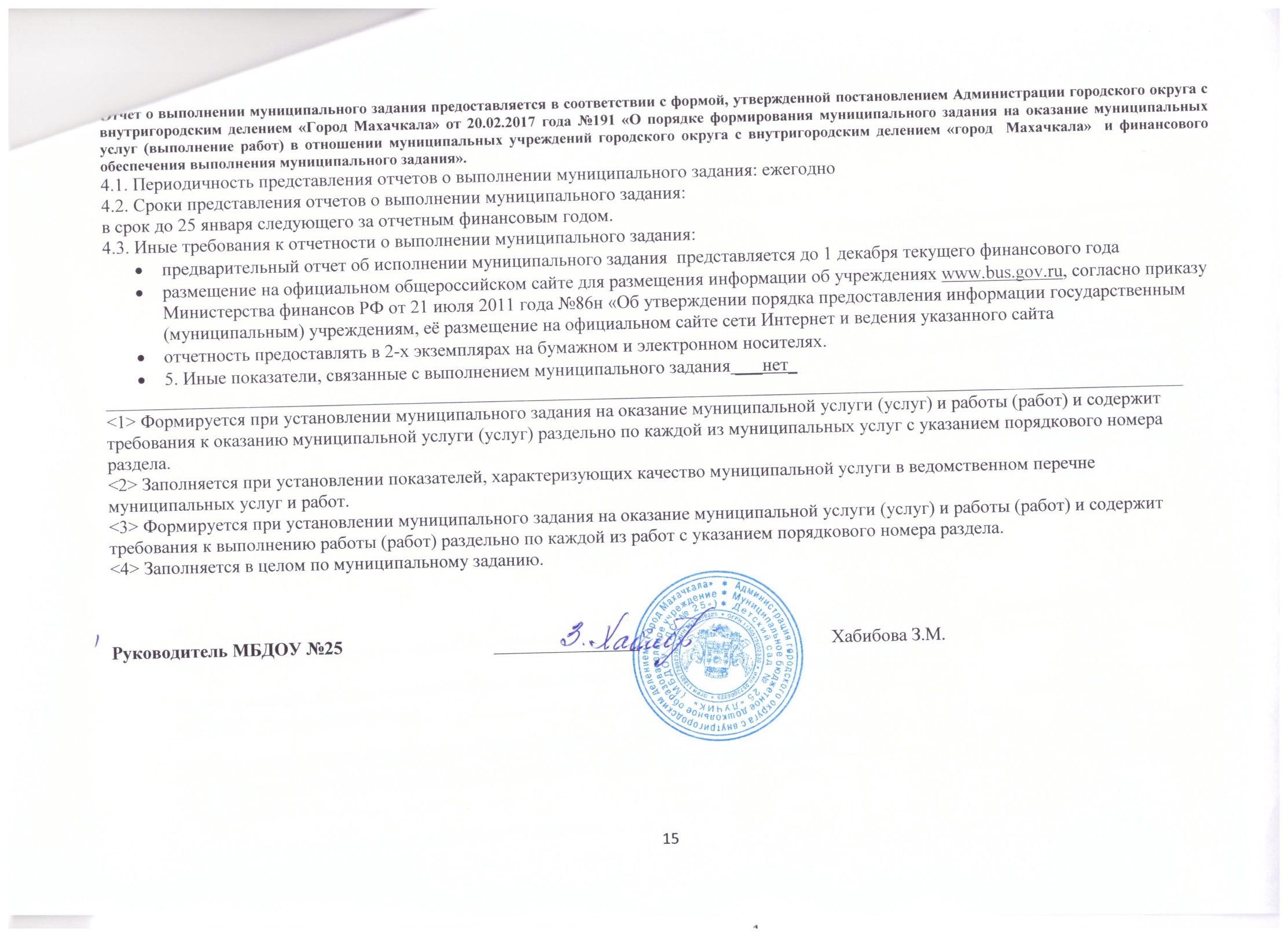 1. Наименование муниципальной услуги:  Реализация основных общеобразовательных программ дошкольного образованияУникальный номер базовому (отраслевому) перечню50.Д45.02. Категории потребителей муниципальной услуги: физические лица в возрасте до 8 летУникальный номер базовому (отраслевому) перечню50.Д45.0Уникальный номер базовому (отраслевому) перечню50.Д45.0Уникальный номер  реестровой записиПоказатель, характеризующий содержание муниципальной услугиПоказатель, характеризующий содержание муниципальной услугиПоказатель, характеризующий содержание муниципальной услугиПоказатель, характеризующий условия (формы) оказания муниципальной услугиПоказатель, характеризующий условия (формы) оказания муниципальной услугиПоказатель качества муниципальной услугиПоказатель качества муниципальной услугиПоказатель качества муниципальной услугиЗначение показателя качества муниципальной услугиЗначение показателя качества муниципальной услугиЗначение показателя качества муниципальной услугиФормула расчетаУникальный номер  реестровой записиВид образовательной программыКатегория потребителейВозраст обучающихсяФорма обучения и формы реализации образовательных программРежим пребыванияНаименование показателяединица измерения по ОКЕИединица измерения по ОКЕИ2018 год (очередной финансовый год)2019 год (1-й год плано-вого периода2020 год (2-й год планово-го периода)Формула расчетаУникальный номер  реестровой записиВид образовательной программыКатегория потребителейВозраст обучающихсяФорма обучения и формы реализации образовательных программРежим пребыванияНаименование показателяНаименованиекод2018 год (очередной финансовый год)2019 год (1-й год плано-вого периода2020 год (2-й год планово-го периода)Формула расчета1234567891011121350Д45000300300101062100Основная образовательная программа дошкольного образования иадаптированная образовательная программаОбучающиеся за исключением обучающихся с ограниченными возможностями здоровья (ОВЗ) и детей-инвалидов,обучающиеся с ограниченными возможностями здоровья (ОВЗ) и дети-инвалидыот 2 мес. до 1 годаОчнаяГруппа полного дня/группа круглосуточного пребыванияФактическая посещаемость детей (от 0 до1годаот 1 до 3летот 3до8 лет)человек792По табелю посещаемости50Д45000300300101062100Основная образовательная программа дошкольного образования иадаптированная образовательная программаОбучающиеся за исключением обучающихся с ограниченными возможностями здоровья (ОВЗ) и детей-инвалидов,обучающиеся с ограниченными возможностями здоровья (ОВЗ) и дети-инвалидыот 2 мес. до 1 годаОчнаяГруппа полного дня/группа круглосуточного пребыванияФактическая посещаемость детей (от 0 до1годаот 1 до 3летот 3до8 лет)человек792202020По табелю посещаемости50Д45000300300101080100(гр.кругл.преб.)Основная образовательная программа дошкольного образования иадаптированная образовательная программаОбучающиеся за исключением обучающихся с ограниченными возможностями здоровья (ОВЗ) и детей-инвалидов,обучающиеся с ограниченными возможностями здоровья (ОВЗ) и дети-инвалидыот 2 мес. до 1 годаОчнаяГруппа полного дня/группа круглосуточного пребыванияФактическая посещаемость детей (от 0 до1годаот 1 до 3летот 3до8 лет)человек792300305310По табелю посещаемости50Д45000300300101080100(гр.кругл.преб.)Основная образовательная программа дошкольного образования иадаптированная образовательная программаОбучающиеся за исключением обучающихся с ограниченными возможностями здоровья (ОВЗ) и детей-инвалидов,обучающиеся с ограниченными возможностями здоровья (ОВЗ) и дети-инвалидыот 2 мес. до 1 годаОчнаяГруппа полного дня/группа круглосуточного пребыванияКадровое обеспечение педагогическими работниками процент744100100100(Ч1/Ч2)*100Ч1-численность пед.работников чЧЧЧ2-численность пед.работников,предусмотренных штатным расписанием 50Д45000300300201061100Основная образовательная программа дошкольного образования иадаптированная образовательная программаОбучающиеся за исключением обучающихся с ограниченными возможностями здоровья (ОВЗ) и детей-инвалидов,обучающиеся с ограниченными возможностями здоровья (ОВЗ) и дети-инвалидыот 1 года до 3 летОчнаяГруппа полного дня/группа круглосуточного пребыванияКадровое обеспечение педагогическими работниками процент744100100100(Ч1/Ч2)*100Ч1-численность пед.работников чЧЧЧ2-численность пед.работников,предусмотренных штатным расписанием 50Д45000300300201089100 (гр.кругл.преб.)Основная образовательная программа дошкольного образования иадаптированная образовательная программаОбучающиеся за исключением обучающихся с ограниченными возможностями здоровья (ОВЗ) и детей-инвалидов,обучающиеся с ограниченными возможностями здоровья (ОВЗ) и дети-инвалидыот 1 года до 3 летОчнаяГруппа полного дня/группа круглосуточного пребыванияКадровое обеспечение педагогическими работниками процент744100100100(Ч1/Ч2)*100Ч1-численность пед.работников чЧЧЧ2-численность пед.работников,предусмотренных штатным расписанием 50Д45000300300201089100 (гр.кругл.преб.)Основная образовательная программа дошкольного образования иадаптированная образовательная программаОбучающиеся за исключением обучающихся с ограниченными возможностями здоровья (ОВЗ) и детей-инвалидов,обучающиеся с ограниченными возможностями здоровья (ОВЗ) и дети-инвалидыот 1 года до 3 летОчнаяГруппа полного дня/группа круглосуточного пребыванияУдельный вес численности педагогических работников, имеющих  высшее образованиепроцент74497.0100100П1/П2*100П1-количество педагогических работников, имеющих высшее образование,П2- количество педагогических работников, работающих в ДОУ50Д45000300300301060100Основная образовательная программа дошкольного образования иадаптированная образовательная программаОбучающиеся за исключением обучающихся с ограниченными возможностями здоровья (ОВЗ) и детей-инвалидов,обучающиеся с ограниченными возможностями здоровья (ОВЗ) и дети-инвалидыот 3 лет до 8 летОчнаяГруппа полного дня/группа круглосуточного пребыванияУдельный вес численности педагогических работников, имеющих  высшее образованиепроцент74497.0100100П1/П2*100П1-количество педагогических работников, имеющих высшее образование,П2- количество педагогических работников, работающих в ДОУ50Д45000300300301088100Основная образовательная программа дошкольного образования иадаптированная образовательная программаОбучающиеся за исключением обучающихся с ограниченными возможностями здоровья (ОВЗ) и детей-инвалидов,обучающиеся с ограниченными возможностями здоровья (ОВЗ) и дети-инвалидыот 3 лет до 8 летОчнаяГруппа полного дня/группа круглосуточного пребыванияУдельный вес численности педагогических работников, имеющих  высшее образованиепроцент74497.0100100П1/П2*100П1-количество педагогических работников, имеющих высшее образование,П2- количество педагогических работников, работающих в ДОУ50Д45000300400301068100 (ОВЗ)Основная образовательная программа дошкольного образования иадаптированная образовательная программаОбучающиеся за исключением обучающихся с ограниченными возможностями здоровья (ОВЗ) и детей-инвалидов,обучающиеся с ограниченными возможностями здоровья (ОВЗ) и дети-инвалидыот 3 лет до 8 летОчнаяГруппа полного дня/группа круглосуточного пребыванияУдельный вес численности педагогических работников, имеющих  высшее образованиепроцент74497.0100100П1/П2*100П1-количество педагогических работников, имеющих высшее образование,П2- количество педагогических работников, работающих в ДОУ50Д45000300400301086100ОВЗ,гр.кругл.пр.Основная образовательная программа дошкольного образования иадаптированная образовательная программаОбучающиеся за исключением обучающихся с ограниченными возможностями здоровья (ОВЗ) и детей-инвалидов,обучающиеся с ограниченными возможностями здоровья (ОВЗ) и дети-инвалидыот 3 лет до 8 летОчнаяГруппа полного дня/группа круглосуточного пребыванияУдельный вес численности педагогических работников, имеющих  высшее образованиепроцент74497.0100100П1/П2*100П1-количество педагогических работников, имеющих высшее образование,П2- количество педагогических работников, работающих в ДОУ50Д45000300500301065100 дети-инвалидыОсновная образовательная программа дошкольного образования иадаптированная образовательная программаОбучающиеся за исключением обучающихся с ограниченными возможностями здоровья (ОВЗ) и детей-инвалидов,обучающиеся с ограниченными возможностями здоровья (ОВЗ) и дети-инвалидыот 3 лет до 8 летОчнаяГруппа полного дня/группа круглосуточного пребыванияУдельный вес численности педагогических работников, имеющих  высшее образованиепроцент74497.0100100П1/П2*100П1-количество педагогических работников, имеющих высшее образование,П2- количество педагогических работников, работающих в ДОУ50Д45000300500301083100 дети-инвалиды, гр.кругл.пр.Основная образовательная программа дошкольного образования иадаптированная образовательная программаОбучающиеся за исключением обучающихся с ограниченными возможностями здоровья (ОВЗ) и детей-инвалидов,обучающиеся с ограниченными возможностями здоровья (ОВЗ) и дети-инвалидыот 3 лет до 8 летОчнаяГруппа полного дня/группа круглосуточного пребыванияУдельный вес численности педагогических работников, имеющих  высшее образованиепроцент74497.0100100П1/П2*100П1-количество педагогических работников, имеющих высшее образование,П2- количество педагогических работников, работающих в ДОУ50Д45000300500301083100 дети-инвалиды, гр.кругл.пр.Основная образовательная программа дошкольного образования иадаптированная образовательная программаОбучающиеся за исключением обучающихся с ограниченными возможностями здоровья (ОВЗ) и детей-инвалидов,обучающиеся с ограниченными возможностями здоровья (ОВЗ) и дети-инвалидыот 3 лет до 8 летОчнаяГруппа полного дня/группа круглосуточного пребыванияУровень квалификации педагогических работников (категория): Уровень квалификации педагогических работников (категория): Уровень квалификации педагогических работников (категория): Уровень квалификации педагогических работников (категория): Уровень квалификации педагогических работников (категория): Уровень квалификации педагогических работников (категория): (П1/П2)*100П1-Кол-во педагогических работников имеющих высшую, первую кв.кат.П2- количество педагогических работников, работающих в ДОУ50Д45000300500301083100 дети-инвалиды, гр.кругл.пр.Основная образовательная программа дошкольного образования иадаптированная образовательная программаОбучающиеся за исключением обучающихся с ограниченными возможностями здоровья (ОВЗ) и детей-инвалидов,обучающиеся с ограниченными возможностями здоровья (ОВЗ) и дети-инвалидыот 3 лет до 8 летОчнаяГруппа полного дня/группа круглосуточного пребываниявысшая квалификационная категорияпроцент7445.88.811.7(П1/П2)*100П1-Кол-во педагогических работников имеющих высшую, первую кв.кат.П2- количество педагогических работников, работающих в ДОУ50Д45000300500301083100 дети-инвалиды, гр.кругл.пр.Основная образовательная программа дошкольного образования иадаптированная образовательная программаОбучающиеся за исключением обучающихся с ограниченными возможностями здоровья (ОВЗ) и детей-инвалидов,обучающиеся с ограниченными возможностями здоровья (ОВЗ) и дети-инвалидыот 3 лет до 8 летОчнаяГруппа полного дня/группа круглосуточного пребыванияпервая квалификационная категорияпроцент74411.714.717.6(П1/П2)*100П1-Кол-во педагогических работников имеющих высшую, первую кв.кат.П2- количество педагогических работников, работающих в ДОУ50Д45000300500301083100 дети-инвалиды, гр.кругл.пр.Основная образовательная программа дошкольного образования иадаптированная образовательная программаОбучающиеся за исключением обучающихся с ограниченными возможностями здоровья (ОВЗ) и детей-инвалидов,обучающиеся с ограниченными возможностями здоровья (ОВЗ) и дети-инвалидыот 3 лет до 8 летОчнаяГруппа полного дня/группа круглосуточного пребыванияУровень заболеваемостипроцент74410.49.48.4Количество дней пропущенных по болезни/общее число дней проведенных детьми в группах* на 100%50Д45000300500301083100 дети-инвалиды, гр.кругл.пр.Основная образовательная программа дошкольного образования иадаптированная образовательная программаОбучающиеся за исключением обучающихся с ограниченными возможностями здоровья (ОВЗ) и детей-инвалидов,обучающиеся с ограниченными возможностями здоровья (ОВЗ) и дети-инвалидыот 3 лет до 8 летОчнаяГруппа полного дня/группа круглосуточного пребыванияДоля  родителей (законных представителей), удовлетворенных условиями и качеством предоставляемой услугипроцент744100100100(Кп/Кр)*100Кп-количество положительных ответовКр-количество респондентов 50Д45000300400301068100Адаптированная программа дошкольного  образованияОбучающиеся с ограниченными возможностями здоровья (ОВЗ)от 3  до 8 летОчная Группа полного дня/группа круглосуточного пребыванияУдельный вес  численности детей с ОВЗ, посещающих группы различной направленностипроцент7442.62.62.6(ЧВовз/ЧВ)*100ЧВовз-численность детей с ограниченными возможностями здоровья, обучающихся в ОУ,ЧВ- численность воспитанников ОУ50Д45000300400301086100Адаптированная программа дошкольного  образованияОбучающиеся с ограниченными возможностями здоровья (ОВЗ)от 3  до 8 летОчная Группа полного дня/группа круглосуточного пребыванияУдельный вес  численности детей с ОВЗ, посещающих группы различной направленностипроцент7442.62.62.6(ЧВовз/ЧВ)*100ЧВовз-численность детей с ограниченными возможностями здоровья, обучающихся в ОУ,ЧВ- численность воспитанников ОУ50Д45000300400301086100Адаптированная программа дошкольного  образованияОбучающиеся с ограниченными возможностями здоровья (ОВЗ)от 3  до 8 летОчная Группа полного дня/группа круглосуточного пребыванияс нарушениями слухапроцент744(ЧВовз/ЧВ)*100ЧВовз-численность детей с ограниченными возможностями здоровья, обучающихся в ОУ,ЧВ- численность воспитанников ОУ50Д45000300400301086100Адаптированная программа дошкольного  образованияОбучающиеся с ограниченными возможностями здоровья (ОВЗ)от 3  до 8 летОчная Группа полного дня/группа круглосуточного пребыванияс нарушениями речипроцент7442.62.62.6(ЧВовз/ЧВ)*100ЧВовз-численность детей с ограниченными возможностями здоровья, обучающихся в ОУ,ЧВ- численность воспитанников ОУ50Д45000300400301086100Адаптированная программа дошкольного  образованияОбучающиеся с ограниченными возможностями здоровья (ОВЗ)от 3  до 8 летОчная Группа полного дня/группа круглосуточного пребыванияс нарушениями зренияпроцент744(ЧВовз/ЧВ)*100ЧВовз-численность детей с ограниченными возможностями здоровья, обучающихся в ОУ,ЧВ- численность воспитанников ОУ50Д45000300400301086100Адаптированная программа дошкольного  образованияОбучающиеся с ограниченными возможностями здоровья (ОВЗ)от 3  до 8 летОчная Группа полного дня/группа круглосуточного пребыванияс умственной осталостью (интеллектуальными нарушениями)процент744(ЧВовз/ЧВ)*100ЧВовз-численность детей с ограниченными возможностями здоровья, обучающихся в ОУ,ЧВ- численность воспитанников ОУ50Д45000300400301086100Адаптированная программа дошкольного  образованияОбучающиеся с ограниченными возможностями здоровья (ОВЗ)от 3  до 8 летОчная Группа полного дня/группа круглосуточного пребыванияс  задержкой психического развитияпроцент744(ЧВовз/ЧВ)*100ЧВовз-численность детей с ограниченными возможностями здоровья, обучающихся в ОУ,ЧВ- численность воспитанников ОУ50Д45000300400301086100Адаптированная программа дошкольного  образованияОбучающиеся с ограниченными возможностями здоровья (ОВЗ)от 3  до 8 летОчная Группа полного дня/группа круглосуточного пребыванияс  нарушениями опорно-двигательного аппаратапроцент744(ЧВовз/ЧВ)*100ЧВовз-численность детей с ограниченными возможностями здоровья, обучающихся в ОУ,ЧВ- численность воспитанников ОУ50Д45000300400301086100Адаптированная программа дошкольного  образованияОбучающиеся с ограниченными возможностями здоровья (ОВЗ)от 3  до 8 летОчная Группа полного дня/группа круглосуточного пребыванияоздоровительной направленностипроцент744(ЧВовз/ЧВ)*100ЧВовз-численность детей с ограниченными возможностями здоровья, обучающихся в ОУ,ЧВ- численность воспитанников ОУ50Д45000300500301065100Адаптированная программа дошкольного  образования Адаптированная программа дошкольного  образованияДети-инвалидыот 3 до 8 леточнаяГруппа полного дня/группа круглосуточного пребыванияУдельный вес численности детей-инвалидовпроцент7441.561.761.76(Чинв/Чв)*100Чинв-численность детей -инвалидов, обучающихся в ОУ,Чв- общая численность воспитанников ОУ 50Д45000300500301083100Адаптированная программа дошкольного  образования Адаптированная программа дошкольного  образованияДети-инвалидыот 3 до 8 леточнаяГруппа полного дня/группа круглосуточного пребыванияУдельный вес численности детей-инвалидовпроцент7441.561.761.76(Чинв/Чв)*100Чинв-численность детей -инвалидов, обучающихся в ОУ,Чв- общая численность воспитанников ОУ 10Уникальный номер  реестровой записиПоказатель, характеризующий содержание муниципальной услугиПоказатель, характеризующий содержание муниципальной услугиПоказатель, характеризующий содержание муниципальной услугиПоказатель, характеризующий условия (формы) оказания муниципальной услугиПоказатель, характеризующий условия (формы) оказания муниципальной услугиПоказатель объема муниципальной услугиПоказатель объема муниципальной услугиПоказатель объема муниципальной услугиЗначение показателя объема муниципальной услугиЗначение показателя объема муниципальной услугиЗначение показателя объема муниципальной услугиУникальный номер  реестровой записиВид образовательной программыКатегория потребителейВозраст обучающихсяФормы обучения и формы реализации образовательных программРежим пребыванияНаименование показателяединица измерения по ОКЕИединица измерения по ОКЕИ2019 год (очередной финансовый год)2020 год  (1-й год планового периода)2021 год (2-й год планового периода)Уникальный номер  реестровой записиВид образовательной программыКатегория потребителейВозраст обучающихсяФормы обучения и формы реализации образовательных программРежим пребыванияНаименование показателяНаименованиекод2019 год (очередной финансовый год)2020 год  (1-й год планового периода)2021 год (2-й год планового периода)12345678910111250Д45000300300101062100Основная образовательная программа дошкольного образования Обучающиеся за исключением обучающихся с ограниченными возможностями здоровья (ОВЗ) и детей-инвалидовот 2 мес. до 1 года,от 1 года до 3 лет,от 3 до 8 летОчнаяГруппа полного дня/группа круглосуточного пребыванияЧисло воспитанников человек79243943843850Д45000300300101080100Основная образовательная программа дошкольного образования Обучающиеся за исключением обучающихся с ограниченными возможностями здоровья (ОВЗ) и детей-инвалидовот 2 мес. до 1 года,от 1 года до 3 лет,от 3 до 8 летОчнаяГруппа полного дня/группа круглосуточного пребыванияЧисло воспитанников человек79243943843850Д45000300300201061100Основная образовательная программа дошкольного образования Обучающиеся за исключением обучающихся с ограниченными возможностями здоровья (ОВЗ) и детей-инвалидовот 2 мес. до 1 года,от 1 года до 3 лет,от 3 до 8 летОчнаяГруппа полного дня/группа круглосуточного пребыванияЧисленность педагогических работников человек79234343450Д45000300300201089100Основная образовательная программа дошкольного образования Обучающиеся за исключением обучающихся с ограниченными возможностями здоровья (ОВЗ) и детей-инвалидовот 2 мес. до 1 года,от 1 года до 3 лет,от 3 до 8 летОчнаяГруппа полного дня/группа круглосуточного пребыванияЧисленность педагогических работников человек79234343450Д45000300300301060100Основная образовательная программа дошкольного образования Обучающиеся за исключением обучающихся с ограниченными возможностями здоровья (ОВЗ) и детей-инвалидовот 2 мес. до 1 года,от 1 года до 3 лет,от 3 до 8 летОчнаяГруппа полного дня/группа круглосуточного пребыванияЧисленность педагогических работников человек79234343450Д45000300300301088100Основная образовательная программа дошкольного образования Обучающиеся за исключением обучающихся с ограниченными возможностями здоровья (ОВЗ) и детей-инвалидовот 2 мес. до 1 года,от 1 года до 3 лет,от 3 до 8 летОчнаяГруппа полного дня/группа круглосуточного пребыванияЧисленность педагогических работников человек79234343450Д45000300400301068100Адаптированная программа дошкольного  образованияОбучающиеся с ограниченными возможностями здоровья (ОВЗ)от 3 до 8 летОчнаяГруппа полного дня/круглосуточного пребыванияЧисленность детей с ограниченными возможностями здоровья в группах компенсирующей, оздоровительной направленности (воспитанники от 3 лет до окончания образовательных отношений)человек79212121250Д45000300400301086100Адаптированная программа дошкольного  образованияОбучающиеся с ограниченными возможностями здоровья (ОВЗ)от 3 до 8 летОчнаяГруппа полного дня/круглосуточного пребыванияЧисленность детей с ограниченными возможностями здоровья в группах компенсирующей, оздоровительной направленности (воспитанники от 3 лет до окончания образовательных отношений)человек79212121250Д45000300400301086100Адаптированная программа дошкольного  образованияОбучающиеся с ограниченными возможностями здоровья (ОВЗ)от 3 до 8 летОчнаяГруппа полного дня/круглосуточного пребыванияс нарушениями слухачеловек79250Д45000300400301086100Адаптированная программа дошкольного  образованияОбучающиеся с ограниченными возможностями здоровья (ОВЗ)от 3 до 8 летОчнаяГруппа полного дня/круглосуточного пребыванияс нарушениями речичеловек79212121250Д45000300400301086100Адаптированная программа дошкольного  образованияОбучающиеся с ограниченными возможностями здоровья (ОВЗ)от 3 до 8 летОчнаяГруппа полного дня/круглосуточного пребыванияс нарушениями зрениячеловек79250Д45000300400301086100Адаптированная программа дошкольного  образованияОбучающиеся с ограниченными возможностями здоровья (ОВЗ)от 3 до 8 летОчнаяГруппа полного дня/круглосуточного пребыванияс умственной отсталостью (интеллектуальными нарушениями)человек79250Д45000300400301086100Адаптированная программа дошкольного  образованияОбучающиеся с ограниченными возможностями здоровья (ОВЗ)от 3 до 8 летОчнаяГруппа полного дня/круглосуточного пребыванияс задержкой психического развитиячеловек79250Д45000300400301086100Адаптированная программа дошкольного  образованияОбучающиеся с ограниченными возможностями здоровья (ОВЗ)от 3 до 8 летОчнаяГруппа полного дня/круглосуточного пребыванияс нарушениями опорно-двигательного аппаратачеловек79250Д45000300400301086100Адаптированная программа дошкольного  образованияОбучающиеся с ограниченными возможностями здоровья (ОВЗ)от 3 до 8 летОчнаяГруппа полного дня/круглосуточного пребыванияоздоровительной направленностичеловек79250Д45000300500301065100Адаптированная программа дошкольного  образованияДети-инвалидыот 3 до 8 летОчнаяГруппа полного дня/круглосуточного пребыванияЧисленность детей-инвалидовчеловек79278850Д45000300500301083100Адаптированная программа дошкольного  образованияДети-инвалидыот 3 до 8 летОчнаяГруппа полного дня/круглосуточного пребыванияЧисленность детей-инвалидовчеловек79278810Нормативный правовой актНормативный правовой актНормативный правовой актНормативный правовой актНормативный правовой актВидПринявший органДатаНомерНаименование12345Способ информированияСостав размещаемой информацииЧастота обновления информации123Размещение информации на стенде УчрежденияИнформация об образовательной, финансово-хозяйственной деятельности, нормативной базе Учреждения, порядке и правилах предоставления муниципальных услуг.В течение 10 дней со дня внесения соответствующих измененийРазмещение информации в сети Интернет на сайте Учреждения,  в печатных средствах массовой информации.Информация о деятельности Учреждения, о порядке и правилах предоставления муниципальных услуг в соответствии с Правилами размещения на официальном сайте образовательной организации в информационно-телекоммуникационной сети «Интернет» и обновления информации об образовательной организации», утвержденными Постановлением Правительства Российской Федерации от 10.07.2013 года № 582.В течение 10 дней со дня внесения соответствующих измененийИндивидуальное устное информирование при личном обращении или по телефону.Информация о местонахождении ДОУ, номера телефонов, адрес электронной почты, графики работы должностных лиц, ответственных за предоставление муниципальной услуги, о порядке предоставления муниципальных услуг и др.В течение 10 дней со дня внесения соответствующих измененийПисьменное информирование при обращении граждан.Информация о местонахождении ДОУ, номера телефонов, адрес электронной почты, графики работы должностных лиц, ответственных за предоставление муниципальной услуги, о порядке предоставления муниципальных услуг и др.В течение 10 дней со дня внесения соответствующих изменений1. Наименование муниципальной услуги:  Присмотр и уходКод по базовому (отраслевому) перечню11.025.02. Категории потребителей муниципальной услуги: физические лицаКод по базовому (отраслевому) перечню11.025.0Код по базовому (отраслевому) перечню11.025.0Уникальный номер реестро-вой записиПоказатель, характеризующий содержание муниципальной услугиПоказатель, характеризующий содержание муниципальной услугиПоказатель, характеризующий содержание муниципальной услугиПоказатель, характеризующий условия (формы) оказания муниципальной услугиПоказатель, характеризующий условия (формы) оказания муниципальной услугиПоказатель качества муниципальной услугиПоказатель качества муниципальной услугиПоказатель качества муниципальной услугиЗначение показателя качества муниципальной услугиЗначение показателя качества муниципальной услугиЗначение показателя качества муниципальной услугиУникальный номер реестро-вой записинаименование показателянаименование показателянаименование показателяФормы обучения и формы реализации образовательных программ-наименование показателяединица измерения по ОКЕИединица измерения по ОКЕИ2018 год (очередной финансовый год)2019 год (1-й год планового периода)2020 год (2-й год планового периода)Уникальный номер реестро-вой записинаименование показателянаименование показателянаименование показателяФормы обучения и формы реализации образовательных программ-наименование показателянаименованиекод2018 год (очередной финансовый год)2019 год (1-й год планового периода)2020 год (2-й год планового периода)12345678910111211025000000000001007101очнаяФактическая посещаемость детейпроцент74470.071.072.010Уникальный номер реестровой записиПоказатель, характеризующий содержание муниципальной услугиПоказатель, характеризующий содержание муниципальной услугиПоказатель, характеризующий содержание муниципальной услугиПоказатель, характеризующий условия (формы) оказания муниципальной услугиПоказатель, характеризующий условия (формы) оказания муниципальной услугиПоказатель объема муниципальной услугиПоказатель объема муниципальной услугиПоказатель объема муниципальной услугиЗначение показателя объема муниципальной услугиЗначение показателя объема муниципальной услугиЗначение показателя объема муниципальной услугиУникальный номер реестровой записинаименование показателянаименование показателянаименование показателяФормы обучения и формы реализации образовательных программ-наименование показателяединица измерения по ОКЕИединица измерения по ОКЕИ2019 год (очередной финансовый год)2020 год (1-й год планового периода)2021 год (2-й год планового периода)Уникальный номер реестровой записинаименование показателянаименование показателянаименование показателяФормы обучения и формы реализации образовательных программ-наименование показателянаименованиекод2019 год (очередной финансовый год)2020 год (1-й год планового периода)2021 год (2-й год планового периода)12345678910111211025000000000001007101очнаяЧисло обучающихсячеловек79245845845810Нормативный правовой актНормативный правовой актНормативный правовой актНормативный правовой актНормативный правовой актВидПринявший органДатаНомерНаименование12345Постановление Администрация городского округа с внутригородским делением «город Махачкала» от 1 октября 2018 года  №126812.12.20162691«О внесении изменений в постановление Администрации г.Махачкалы от 30.июня 2015 г. №3297»Способ информированияСостав размещаемой информацииЧастота обновления информации123Размещение информации на стенде УчрежденияИнформация об образовательной, финансово-хозяйственной деятельности, нормативной базе Учреждения, порядке и правилах предоставления муниципальных услуг.В течение 10 дней со дня внесения соответствующих измененийРазмещение информации в сети Интернет на сайте Учреждения,  в печатных средствах массовой информации.Информация о деятельности Учреждения, о порядке и правилах предоставления муниципальных услуг в соответствии с Правилами размещения на официальном сайте образовательной организации в информационно-телекоммуникационной сети «Интернет» и обновления информации об образовательной организации», утвержденными Постановлением Правительства Российской Федерации от 10.07.2013 года № 582.В течение 10 дней со дня внесения соответствующих измененийИндивидуальное устное информирование при личном обращении или по телефону.Информация о местонахождении ДОУ, номера телефонов, адрес электронной почты, графики работы должностных лиц, ответственных за предоставление муниципальной услуги, о порядке предоставления муниципальных услуг и др.В течение 10 дней со дня внесения соответствующих измененийПисьменное информирование при обращении граждан.Информация о местонахождении ДОУ, номера телефонов, адрес электронной почты, графики работы должностных лиц, ответственных за предоставление муниципальной услуги, о порядке предоставления муниципальных услуг и др.В течение 10 дней со дня внесения соответствующих измененийФормы контроляПериодичностьОрганы местного самоуправления, осуществляющие контроль за оказанием услуги123Сбор и анализ статистического отчета 85-к  1 раз в годУправление образования города МахачкалыВнутренний контроль:- оперативный контроль; - тематический контроль; -другие виды контроля;- проведение анкетирования, опросов родителей (законных представителей), потребителей услуг; - анализ обращений граждан, поступивших в организацию. В соответствии с планом внутреннего контроля организации.Внутренний контроль осуществляется администрацией организации.Внешний контроль Учредителя: - мониторинг основных показателей работы за определенный период; - социологическая оценка через проведение анкетирования, опросов родителей (законных представителей) потребителей услуг; - анализ обращений граждан, поступивших в Управление образования вышестоящие организации в отношении образовательной организации, оказывающей муниципальную услугу;- проведение контрольных мероприятий, в том числе проверки книги регистрации обращений в дошкольную образовательную организацию на предмет фиксации в ней жалоб на качество услуг, а также фактов принятия мер по жалобамВ соответствии с планом графиком Управления образования.Управление образования города МахачкалыВнешний контрольВ соответствии с планом контрольно-надзорных органовОрганы Федеральной службы по надзору в сфере защиты прав потребителя и благополучия населения, Федеральной службы по надзору и контролю в сфере образования и науки, Государственной противопожарной службы и другие государственные органы надзора